代扣繳帳務管理作業  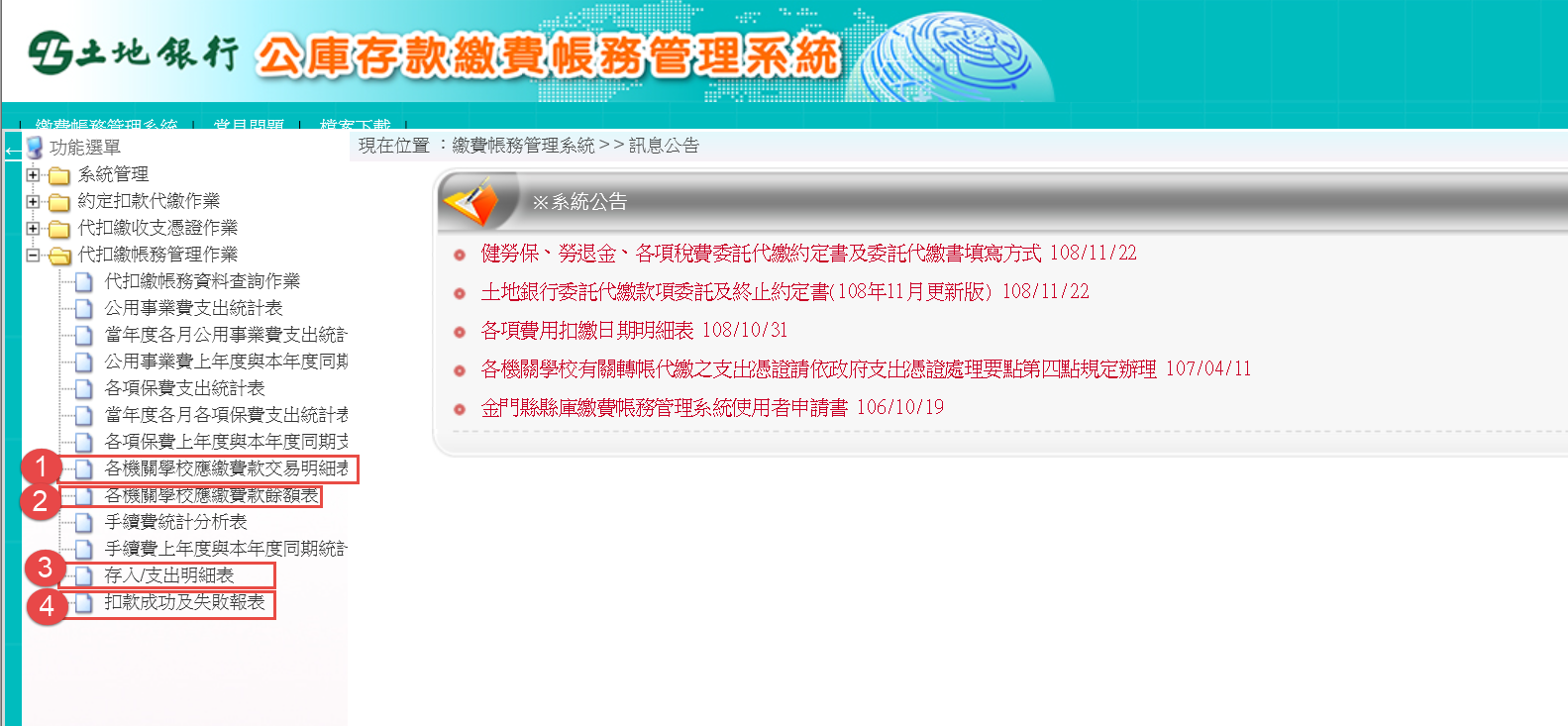 1.各機關學校應繳費交易明細(1)點選欲查詢之帳號。(2)點選帳務日期區間。(3)點選輸出格式。(4)點選產生報表檔案，產生的報表檔，可選擇開啟舊檔或執行儲存。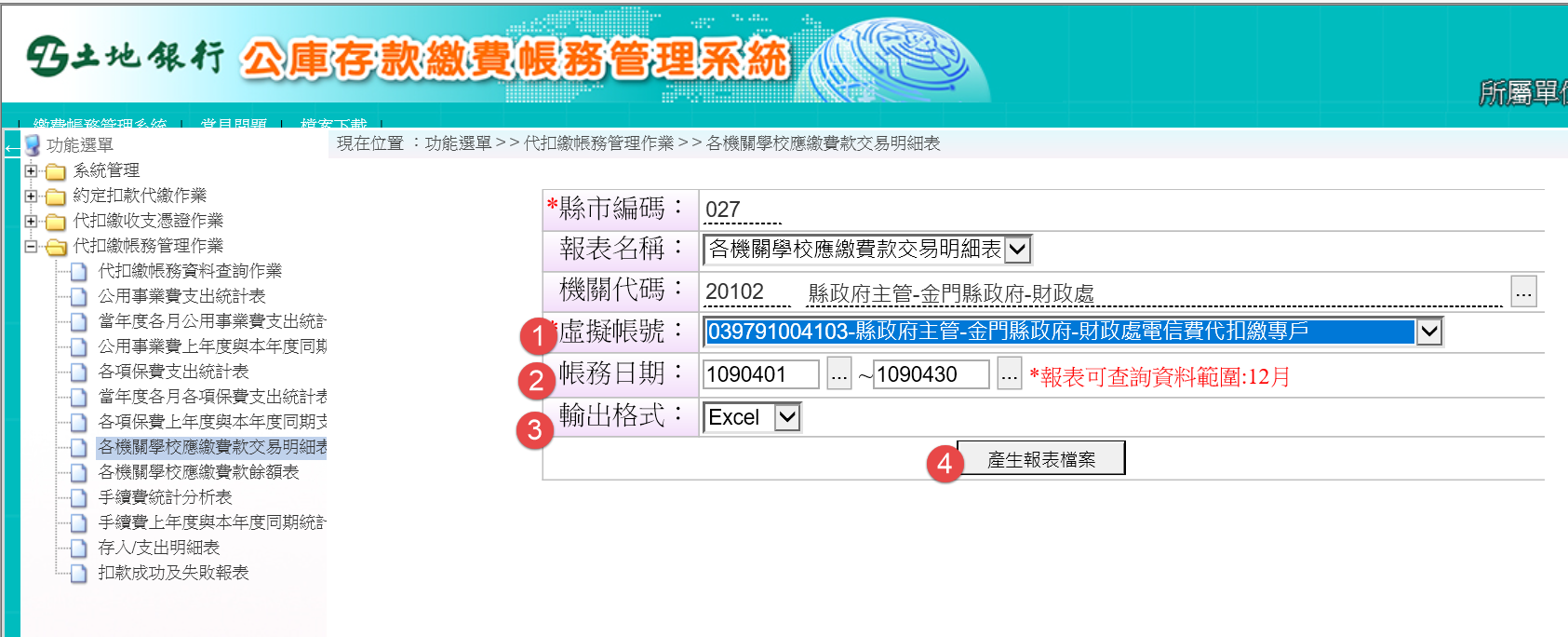 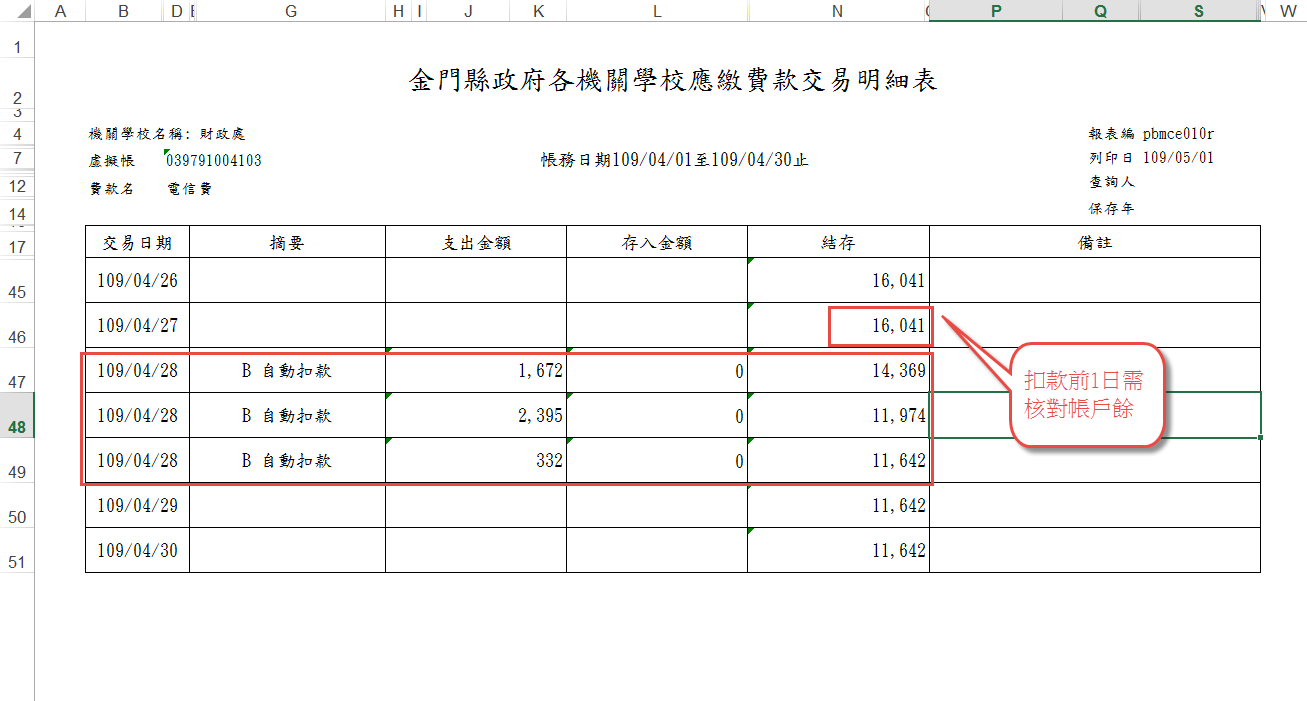 2. 各機關學校應繳費款餘額表 (1)輸入報表條件。 (2)點選產生報表檔案。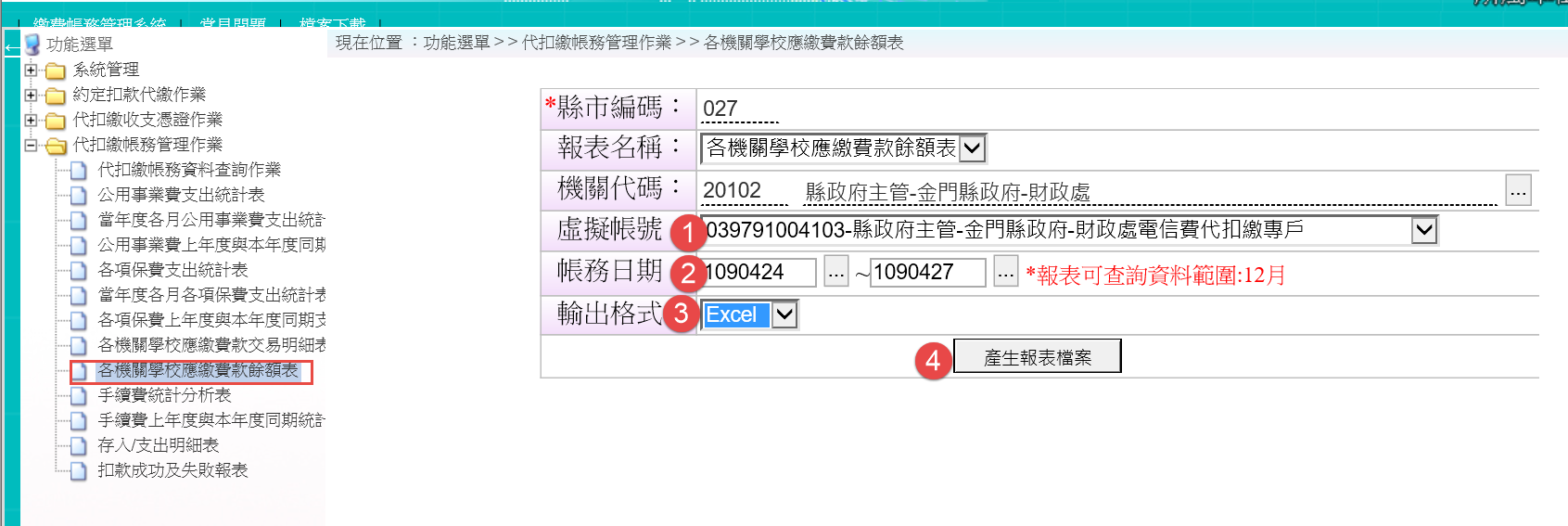 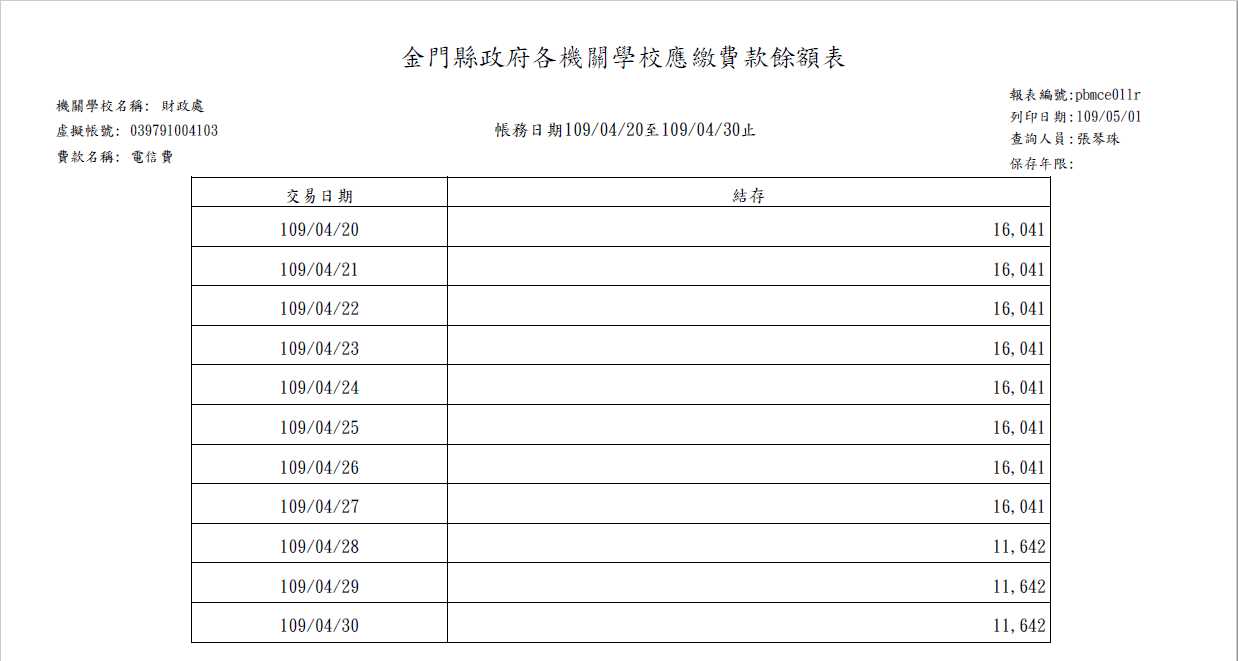 3.存入/ 支出明細表(以金城戶政所為例)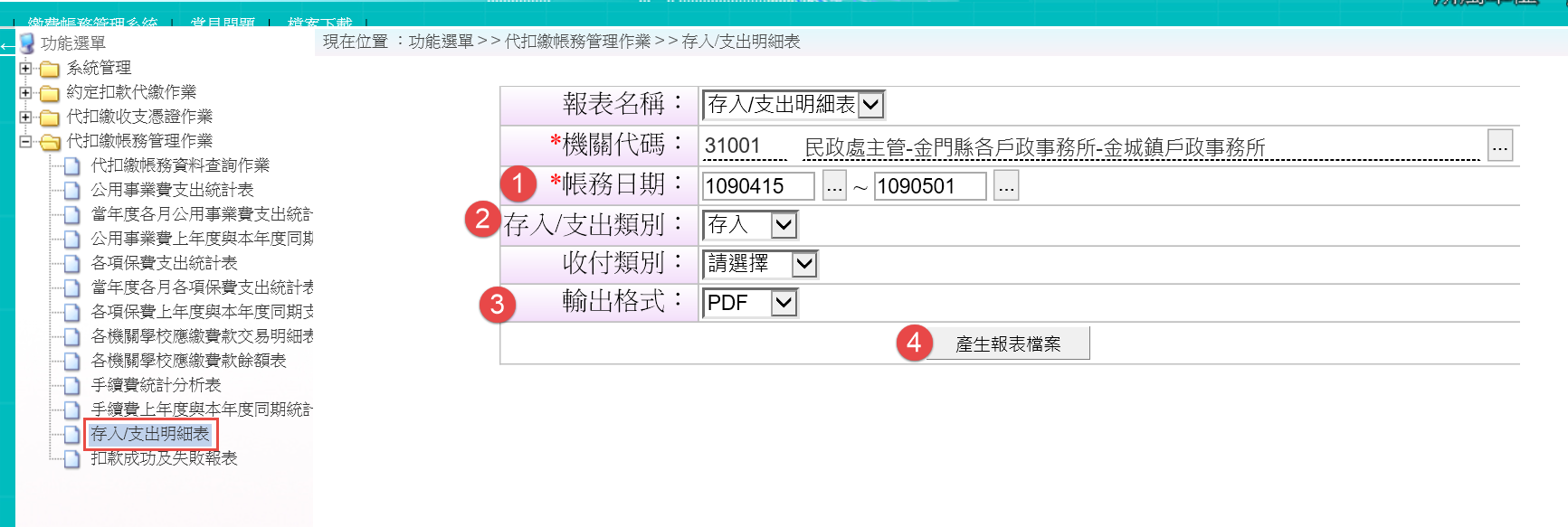 存入報表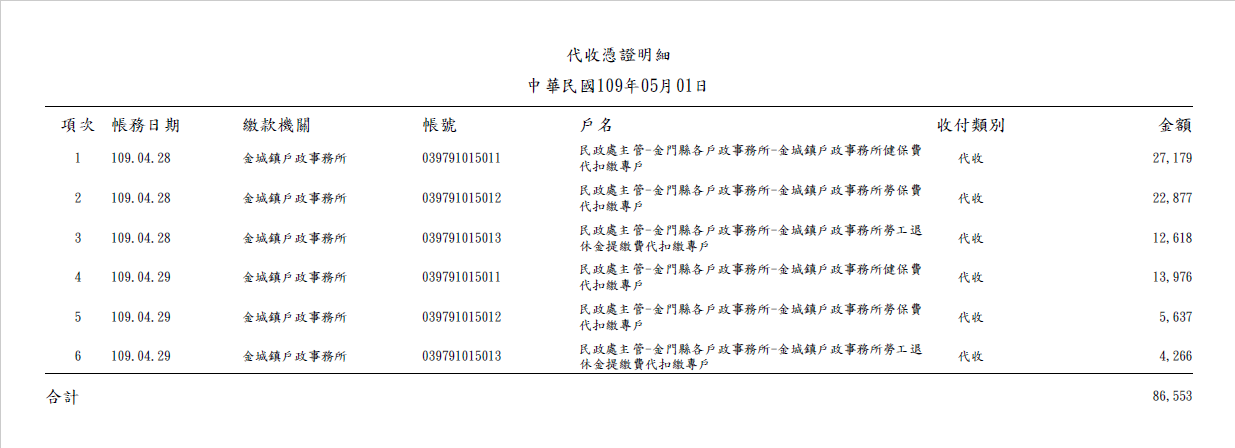 支出報表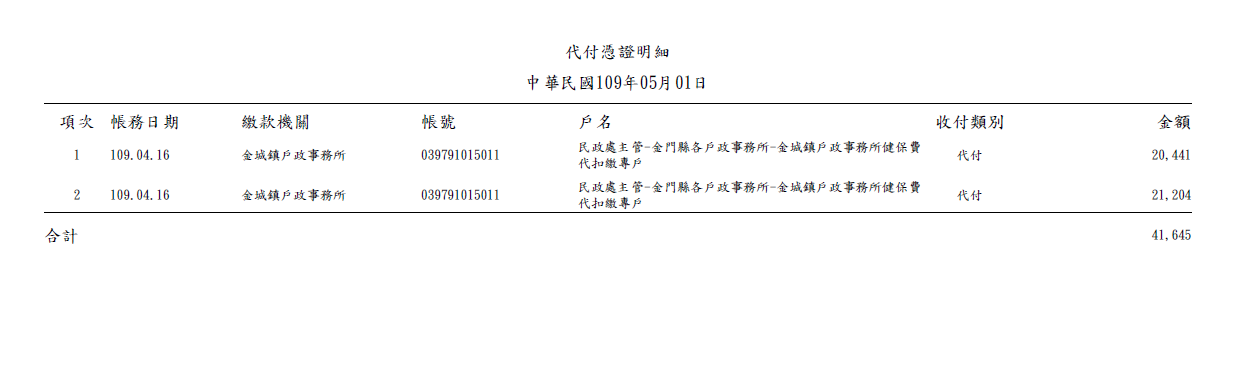 4.扣款成功及失敗報表(以金城戶政所為例)各扣款單位於款項扣款次日可上系統查詢扣款成功與否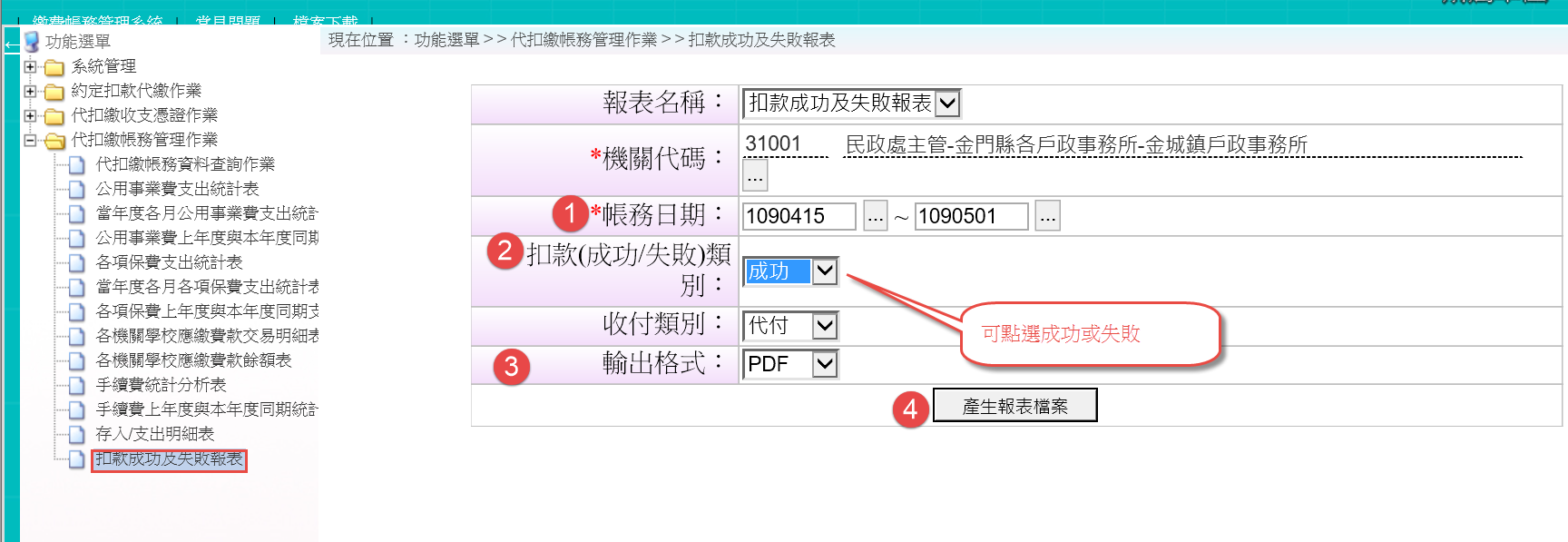 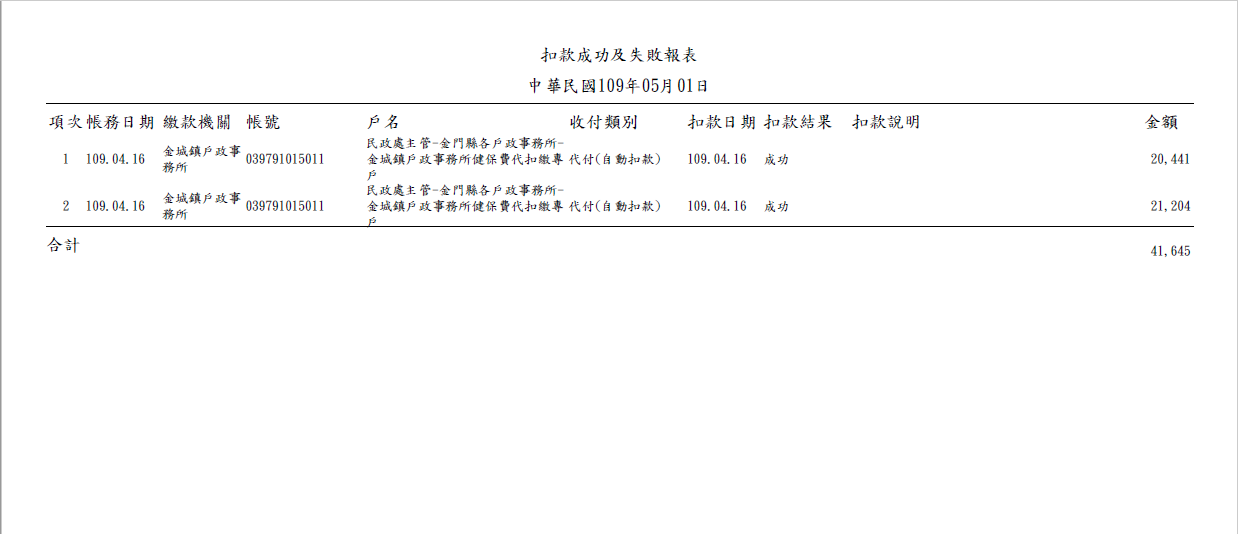 